СВЕДЕНИЯ О КАНДИДАТЕ(Ф.И.О. кандидата на должность руководителя образовательной организации)Число, месяц, год и место рождения.Сведения об образовании: окончил (когда, что) с указанием наименования направления подготовки, специальности, квалификации.  3. Сведения о присуждении ученых степеней с указанием тем диссертаций и даты их присуждения, номеров соответствующих дипломов.Сведения о присвоении ученых званий с указанием даты их присвоения и номеров соответствующих аттестатов.Сведения о прохождении повышения квалификации, профессиональной переподготовки.Тематика и количество научных трудов.Сведения о наградах, почетных званиях.Сведения о привлечении к дисциплинарной, материальной, гражданско-правовой, административной и уголовной ответственности.Владение иностранными языками.Сведения об участии в выборных органах государственной власти, муниципального управления.Сведения о работе2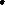 Сведения о стаже и характере управленческой, а также научно педагогической деятельности.Указание на самовыдвижение или рекомендации структурного подразделения Министерства, выдвинувшего кандидатуру3.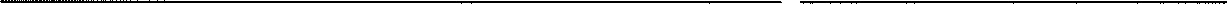 (наименование должности руководителя структурного подразделения	(подпись) (Ф.И.О.)Министерства, осуществляющего кадровую политику в отношении руководителей подведомственных	(подпись)	(Ф.И.О. кандидата)Сведения приводятся в соответствии с трудовой книжкой. В случае если сведения о совместительстве не отражены в трудовой книжке, они приводятся с приложением заверенных копий соответствующих документов.3 Заполняется в случае представления кандидатуры структурным подразделением Министерства, осуществляющим кадровую политику в отношении руководителей подведомственных Министерству организаций, по согласованию со структурным подразделением Министерства., осуществляющим координацию деятельности образовательной организации.ОБЪЯВЛЕНИЕо приеме документов для участия в аттестации кандидатов на должность руководителя организации, подведомственной Министерству образования и науки Республики Дагестан В соответствии с приказом от «15» января 2021 г. №03-16-09/21 Министерство образования и науки Республики Дагестан (далее – Министерство) проводит аттестацию кандидатов на должность руководителя организаций, подведомственных Министерству образования и науки Республики Дагестан:К кандидатам, претендующим на указанные должности, предъявляются следующие требования: высшее профессиональное образование по направлениям подготовки «Государственное и муниципальное управление», «Менеджмент», «Управление персоналом» и стаж работы на педагогических должностях не менее 5 лет или высшее профессиональное образование и дополнительное профессиональное образование в области государственного и муниципального управления или менеджмента и экономики, и стаж работы на педагогических или руководящих должностях не менее 5 лет. Кандидат на должность директора должен знать: приоритетные направления развития образовательной системы Российской Федерации; законы и иные нормативные правовые акты, регламентирующие образовательную деятельность; Конвенцию о правах ребенка; педагогику; достижения современной психолого-педагогической науки и практики; психологию; основы физиологии, гигиены; теорию и методы управления образовательными системами; современные педагогические технологии продуктивного, дифференцированного обучения, реализации компетентностного подхода, развивающего обучения; методы убеждения, аргументации своей позиции, установления контактов с обучающимися (воспитанниками, детьми) разного возраста, их родителями (законными представителями), коллегами по работе; технологии диагностики причин конфликтных ситуаций, их профилактики и разрешения; основы работы с текстовыми редакторами, электронными таблицами, электронной почтой и браузерами, мультимедийным оборудованием; основы экономики, социологии; способы организации финансово-хозяйственной деятельности образовательного учреждения; гражданское, административное, трудовое, бюджетное, налоговое законодательство в части, касающейся регулирования деятельности образовательных учреждений и органов управления образованием различных уровней; основы менеджмента, управления персоналом; основы управления проектами; правила внутреннего трудового распорядка образовательного учреждения; правила по охране труда и пожарной безопасности.Лицо, изъявившее желание участвовать в аттестации кандидатов на должность директора, представляет следующие документы:1) заявление кандидата с просьбой о проведении его аттестации и рассмотрении его документов (с указанием контактного телефона, места жительства и электронной почты (при наличии), прилагаемых документов);2) сведения о кандидате согласно приложению к настоящему Объявлению; 3) заявление кандидата о согласии на проверку и обработку представленных сведений о кандидате;4) копия паспорта или заменяющего его документа (соответствующий документ предъявляется лично при подаче документов на аттестацию);5) справку о наличии (отсутствии) судимости и (или) факта уголовного преследования либо о прекращении уголовного преследования по реабилитирующим основаниям;6) документы, подтверждающие необходимое профессиональное образование, стаж работы и квалификацию:- копия трудовой книжки или иные документы, подтверждающие трудовую (служебную) деятельность, заверенные нотариально или кадровой службой по месту работы (службы);- копии документов о профессиональном образовании, а также по желанию претендента о дополнительном профессиональном образовании, о присвоении ученой степени, ученого звания, заверенные нотариально или кадровой службой по месту работы (службы);7) согласие соответствующей комиссии по соблюдению требований к служебному поведению государственных или муниципальных служащих и урегулированию конфликта интересов (подлежит представлению кандидатом, замещающим или замещавшим должности государственной или муниципальной службы, перечень которых устанавливается нормативными правовыми актами, в течение 2 лет после увольнения с государственной или муниципальной службы, если отдельные функции государственного управления соответствующей образовательной организацией входят (входили) в его должностные (служебные) обязанности;8) дополнительные документы по усмотрению кандидата.Документы на аттестацию кандидатов на должность директора принимаются в течение «7» календарных дней по адресу: Республика Дагестан, г. Махачкала, ул. Даниялова, 32, Министерство образования и науки Республики Дагестан, кабинет 34, тел. 67-18-25.Начало приема документов: с 15 января 2021 г. по 21 января 2021 г.Здесь же претенденты могут ознакомиться с иными сведениями и порядком ознакомления с этими сведениями.Лицо, изъявившее желание участвовать в аттестации кандидатов, не допускается к участию в аттестации в случае если:- представленные документы не подтверждают право кандидата занимать должность руководителя образовательной организации в соответствии с законодательством Российской Федерации;  - представлены не все документы по перечню, указанному в объявлении о приеме документов на аттестацию, либо они оформлены ненадлежащим образом. Аттестация кандидатов на должность директора будет проводится по адресу: Республика Дагестан, г. Махачкала, ул. Даниялова, 32, Министерство образования и науки Республики Дагестан, актовый зал.Уведомление о дате, месте и времени проведения аттестации лицам, изъявившим желание участвовать в аттестации кандидатов на должность директора, будет направлено не позднее чем за 7 календарных дней до начала проведения аттестации. При проведении аттестации для оценки уровня квалификации кандидатов применяются аттестационные процедуры:1) индивидуальное собеседование. В рамках индивидуального собеседования задаются вопросы, направленные на оценку профессионального уровня кандидата на должность руководителя образовательной организации.Министерству организаций)Ознакомлен и подтверждаюМесто печати Министерства